Publicado en Barcelona el 28/07/2015 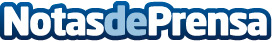 Método Aspire, novedoso tratamiento para la obesidad sin cirugía•	Este nuevo procedimiento médico  se presenta como una opción eficaz para pacientes con un IMC por encima de 40.
•	Se trata de un sistema que permite eliminar alrededor del 30% de los alimentos del estómago antes de que las calorías sean absorbidas por el cuerpo facilitando así la pérdida de peso
Datos de contacto:Terapias ObesidadNota de prensa publicada en: https://www.notasdeprensa.es/metodo-aspire-novedoso-tratamiento-para-la_1 Categorias: Medicina Nutrición Medicina alternativa http://www.notasdeprensa.es